Italian: Second Language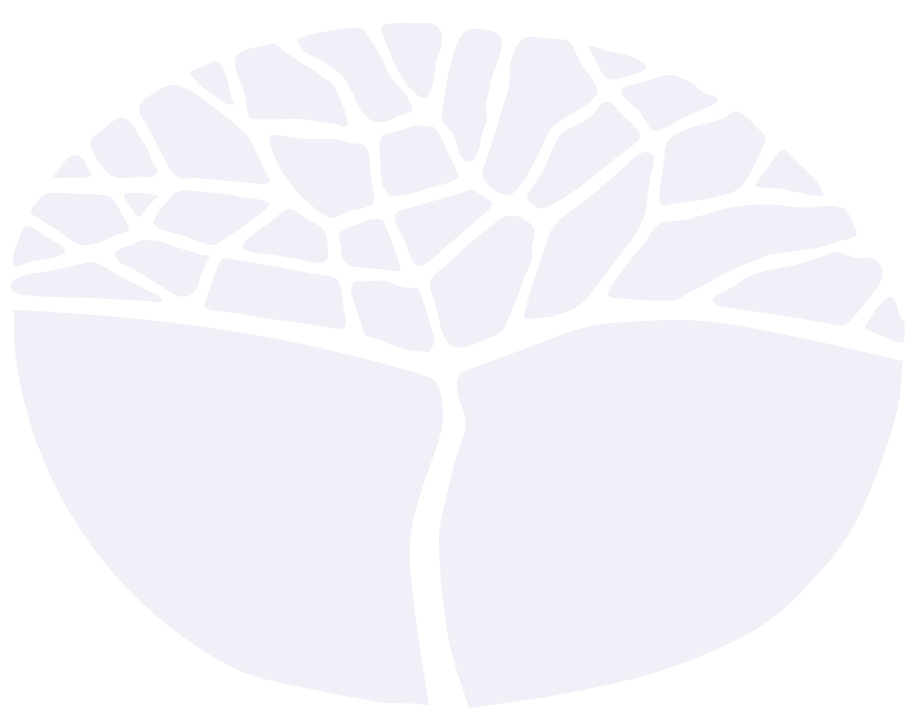 General courseMarking key for the Externally set task  Sample 2016Copyright© School Curriculum and Standards Authority, 2014This document – apart from any third party copyright material contained in it – may be freely copied, or communicated on an intranet, for 
non-commercial purposes in educational institutions, provided that the School Curriculum and Standards Authority is acknowledged as the copyright owner, and that the Authority’s moral rights are not infringed.Copying or communication for any other purpose can be done only within the terms of the Copyright Act 1968 or with prior written permission of the School Curriculum and Standards Authority. Copying or communication of any third party copyright material can be done only within the terms of the Copyright Act 1968 or with permission of the copyright owners.Any content in this document that has been derived from the Australian Curriculum may be used under the terms of the Creative Commons Attribution-NonCommercial 3.0 Australia licenceDisclaimerAny resources such as texts, websites and so on that may be referred to in this document are provided as examples of resources that teachers can use to support their learning programs. Their inclusion does not imply that they are mandatory or that they are the only resources relevant to the course.Italian: Second LanguageExternally set task – marking key Part 1 – Responding: Viewing and reading		(16 marks)Why is Marco writing to Stella?	(3 marks)Based on the information in the advertisement attached to the email, indicate () whether the following statements are True or False.	(5 marks)What did Marco do at the venue on Friday after school? 	(2 marks)Why does Marco think that they may get a discount? 	(2 marks)Based on the information in the texts, give four (4) reasons why Stella might be interested in the new venue?	(4 marks)Part 2 – Written communication 	6.	Answer the following question in Italian in approximately 80–100 words.	(15 marks)DescriptionMarksto tell her about/send her the advertisement for: a (new) gym near her house111Total3StatementsTrueFalseMarksThere is a special offer for those who enrol during March and April.1The venue is open 7 days a week.1The venue opened at the beginning of March.1You can get fresh juices and salads at the bar next door to the venue.1The venue isn’t open Sunday morning.1Total5DescriptionMarkshe had an aerobics lessonand a massage11Total2DescriptionMarksthe advertisement states that there are family and group discountsMarco thinks if all three (Marco, his sister and Stella) enrol it may apply to them.11Total2DescriptionMarksOne mark each for any four of the following for a total of four (4) marksIt is close/next to her houseThe equipment is more modern than the one (gym) she goes to nowThe staff are friendlier than the one she goes to nowShe likes freshly squeezed juices and there is a specialised juice barIf she enrols in March or April she can get 10 free juicesShe can train all year long in the (heated/undercover) pool. 111111Total4CriteriaMarksLearning contexts and topics: content and relevance5Effectively supports information with examples and provides detailed content that relates to explaining the importance of a healthy life for young people and includes details of what they have done this year to keep fit/health. 5Content covers a range of aspects related to keeping healthy. Uses examples to elaborate. 4Content is relevant and covers some aspects with some elaboration. 3Content superficially addresses the topic.  2Content has little relevance to the topic.  1Not attempted or inappropriate response. 0Linguistic resources (vocabulary and grammar) – range 4Uses contextually relevant vocabulary and a range of expressions. Uses a wide range of grammar and structures. 4A good command of vocabulary and a range of expressions. Uses a good range of grammar and structures. 3Adequate command of vocabulary and word choice appropriate to question. Uses a range of grammar and structures. 2Insufficient command of basic vocabulary and uses set structures, single words and short phrases. 1Shows no range of vocabulary, grammar and sentence structure 0Linguistic resources (grammar, syntax and spelling) – accuracy4Uses language accurately and consistently. Occasionally omits words or makes minor errors. Inaccuracies do not affect meaning and flow. 4Uses language mostly accurately. Errors occasionally interfere with flow. 3Inconsistent application of rules of grammar makes some parts of writing awkward. 2Inaccuracies and incorrect choice of language impede meaning and flow. 1Shows no application of rules of grammar. 0Text types – organisation and conventions2Sequences information coherently and cohesively. Uses all the key conventions of a blog posting:informal (or colloquial) register (formal register is not appropriate as it is a blog aimed at young people)a mix of descriptive, factual and possibly emotive language.2Some sequencing evident. Connections are simple and straight-forward. The connection between ideas is sometimes unclear. Uses some of the conventions of the text type. Generally uses register appropriate to the purpose of writing and the audience. 1No evidence of sequencing ideas. Does not observe the conventions of the text type. Shows lack of consideration of the audience or the purpose for writing. 0Total15